Glennwood Pool Association, Inc.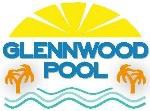 Application 2024 Enclosure D   Loyalty Discount $50 before 1 Jan 2024		Early Bird Discount $25 1 Jan 2024 – 1 May 2024Referred by: _____________________ (Referring Member must have Paid 2024 Membership to receive $50 referral fee for a new member that has never been a member in prior years.)	Membership, Family	$475Family Membership includes up to 2 adults and 4 children living in the same household. If there are more than 4 children in one household, then there is an additional $25 per child.	Membership, Couple	$375Only two individuals living in the same household per application.	Membership, Single 19 and over	$275Only one individual per application.	Student Membership Single 13 – 18 	$150 (Parents must sign additional parent waiver)Please Make Checks Payable to “Glennwood Pool Association, Inc.” Venmo payment can be arranged.Members are allowed to bring the same guest up to 4 times during the pool season. If a guest would like to enjoy the pool more than 4 times during the pool season, they need to purchase a membership. Guests must be present with members.  The guest fee is $5 per person per visit.Last Name	 First Name 	Last Name	 First Name	Address 	City 	State	Zip	Email address	Home phone	Cell phone	Emergency Contact 	Phone # 	Names of children	Date of BirthGlennwood Pool is a neighborhood owned and operated by volunteers. It is through volunteers that everything keeps running for everyone's enjoyment. If you would like to volunteer on any of the below committees, place a checkmark by your interest and the committee chair will call you. Thank you for supporting our neighborhood pool.	Membership		Opening/Closing Pool		Landscaping		Pool Maintenance 	Event Planning	Social Media		Volunteer Coordinator		Budget/Financial Planning		Board of DirectorsPlease sign that you have read the pool release and waiver, as well as Coronavirus Notice.Signature: 	Pool Release & Waiver Glennwood Pool Association, Inc.This Release and Waiver (“Release”) is made and executed by the Resident Pool Member or Associate Pool Member (“Member”) and Glennwood Pool Association, Inc. Member’s written acceptance of the terms of this Release is a required condition imposed by the Glennwood Pool Association, Inc. for permission to access and use the Glennwood Pool. Member acknowledges and agrees as follows:Member understands that the Member, Member’s family, including children and guests, are SWIMMING AT THEIR OWN RISK. The Member ASSUMES THE RISK, for themselves, their family and their guests, of using the swimming pool.Members understand that the swimming pool is hazardous to those persons who have not been trained to swim, or whose physical or mental condition renders them unable to swim capably at all times.Member, on behalf of their self, their family, and their guests expressly agrees to forever discharge, waive and release Glennwood Pool Association, Inc., its respective directors, officers, shareholders, agents, employees, and successors and assigns from any actions, rights or actions, suits, claims, damages, and demands whatsoever, known and unknown, anticipated and unanticipated, past, present and future, for any and all forms of damages, including all consequential and derivative damages, resulting from any incident suffered by the Member, Member’s family, or Member's guests, that is in any way connected to the Glennwood Swimming Pool in exchange for Glennwood Pool permitting the Member, the Member’s family, and the Member's guests the use and access of the Glennwood Pool.Member further agrees to defend, indemnify, and hold harmless Glennwood Pool, its respective directors, officers, shareholders, volunteers, successors and assigns from any and all claims, losses or liability arising from, connected with or any way arising out of Member, Member’s family, or Member's guests use of the Glennwood Pool.Member further agrees to abide by all Rules and Regulations imposed by Glennwood Pool Association, Inc. regarding use of the Glennwood Pool and Member further understands that the violation of these rules and regulations by Member or Member’s family will result in Member’s membership being suspended. Please visit the Glennwood Pool website for a complete copy of the By-Laws with Enclosure A - Board of Directors; Enclosure B - Policies and Procedures; Appendix 1 of Enclosure B – COVID-19 Requirements; Enclosure C – Even Application; Enclosure D – Membership Application.By signing the membership registration form, Member states that Member has read and understands the foregoing and acknowledges their consent to the terms of this Release for themselves, their family, and their guests.